PRODUCT INFORMATION600 Series Plastic Wheel Caster600**-******R-05Wanda Industrial Plastic (Polyolefin) Wheels also known as Polyolefin Caster Wheels are injection molded from a blend of polyolefin/polypropylene polymers forming a one piece design that is solid and will not de-laminate. Polyolefin Wheels are great for wet and corrosive environments while providing a high impact resistant wheel. Polyolefin wheels are more economical compared to a Phenolic Wheel or a Steel Wheel. These wheels are non-marking and light in weight. Black is the standard color on plastic wheels. WheelDia.DTreadWidthWLoadCap.(kg)BearingOptionsSwivelRadiusEOverallHeightHPlateSizeXxYSettingPitchX’xY’HoleDia.P10050230Roller31141115x10083x711112550300Roller41163115x10083x711115050320Roller44189115x10083x711120050400Roller44239115x10083x7111*All dimention are “mm”.*All dimention are “mm”.*All dimention are “mm”.*All dimention are “mm”.*All dimention are “mm”.*All dimention are “mm”.WheelDia.DSwivel CasterModel No.Fixed CasterModel No.Swivel With Total LockModel No.100600PS-100050R-05600PF-100050R-05600PS-100050R-05-DUC125600PS-125050R-05600PF-125050R-05600PS-125050R-05-DUC150600PS-150050R-05600PF-150050R-05600PS-150050R-05-DUC200600PS-200050R-05600PF-200050R-05600PS-200050R-05-DUCWheelDia.DSwivel With Side BrakeModel No.Fixed With Side BrakeModel No.100600PS-100050R-05-STC600PF-100050R-05-STC125600PS-125050R-05-STC600PF-125050R-05-STC150600PS-150050R-05-STC600PF-150050R-05-STC200600PS-200050R-05-STC600PF-200050R-05-STCAdvantages at a glanceAdvantages at a glanceAdvantages at a glanceAdvantages at a glanceAdvantages at a glanceAdvantages at a glanceAdvantages at a glanceRoll performanceMovement noiseAttritionCorrosion resistance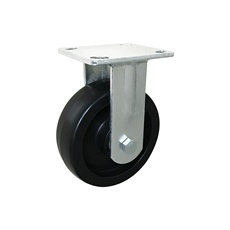 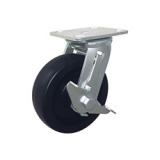 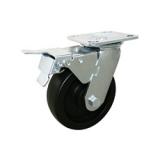 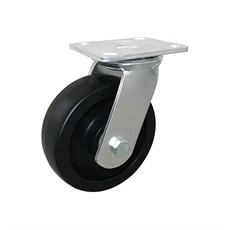 Picture may differ from original productDimensions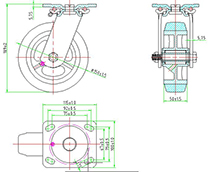 Stucture & Mounting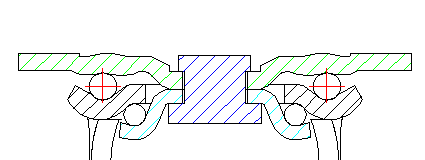 